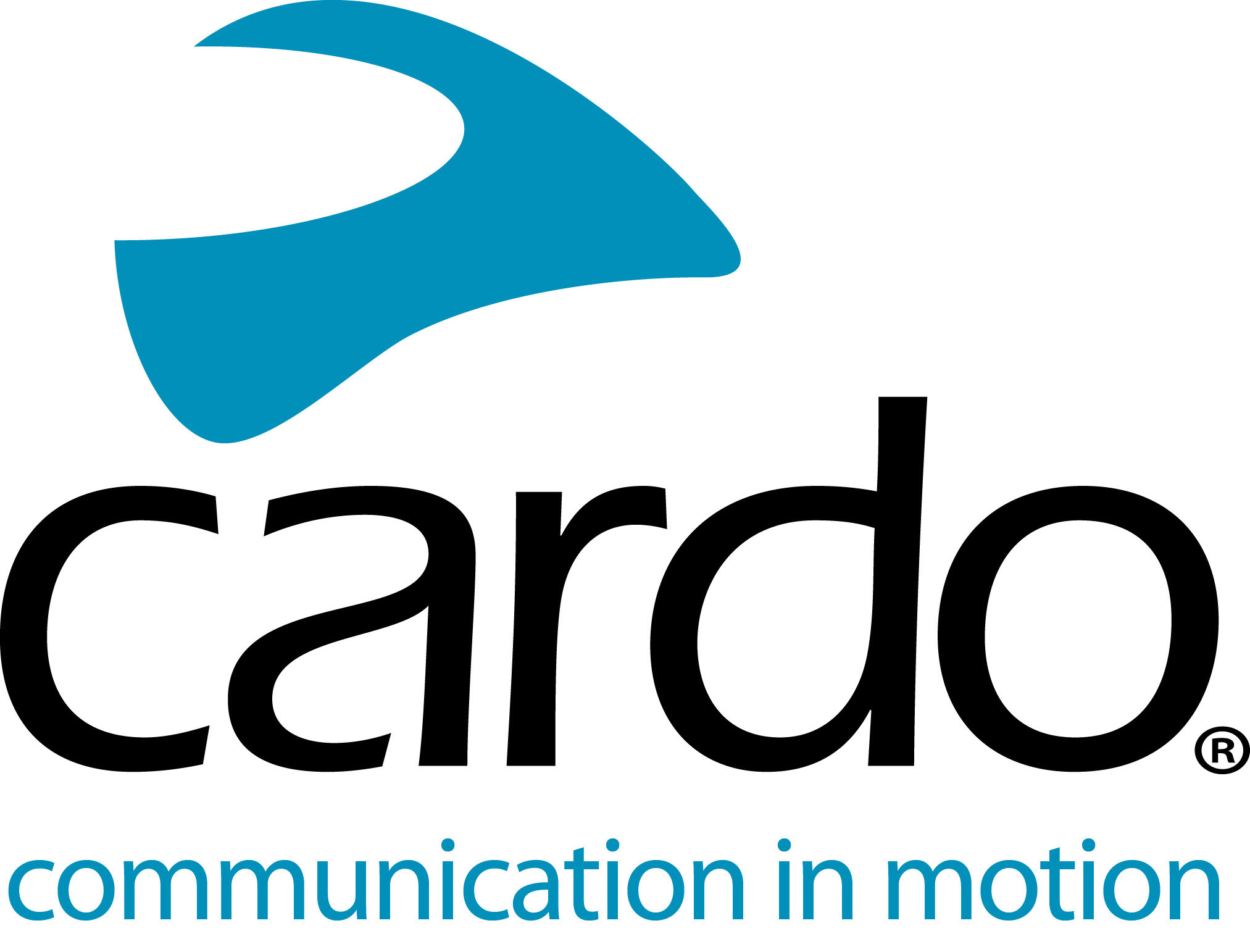 Tune in for Cardo Systems’ live launch – Tuesday 29th March 2022 4pm CESTHead over to the Cardo Systems YouTube channel or Cardo Systems Facebook Page to watch the live launch of a new addition to the Cardo line-up on Tuesday 29th March at 4pm Central European Summer Time (CEST). Find more information about Cardo Systems at www.cardosystems.com or join the conversation on Facebook, Twitter and Instagram.About CardoCardo Systems specialises in the design, development, manufacturing and sale of state-of-the-art wireless communication and entertainment systems for motorcycle riders. Since inception in 2004, Cardo has pioneered the vast majority of innovations for Bluetooth motorcycle communication systems. The company’s products, now available in over 100 countries, are the world’s leading communication devices for the motorcycle industry.Notes to editors: A full press pack will be issued on Tuesday 29th March straight after the live launch.For more information, high-resolution images or to request a review unit of any of the models in the Cardo Systems range, please contact press@cardosystems.media